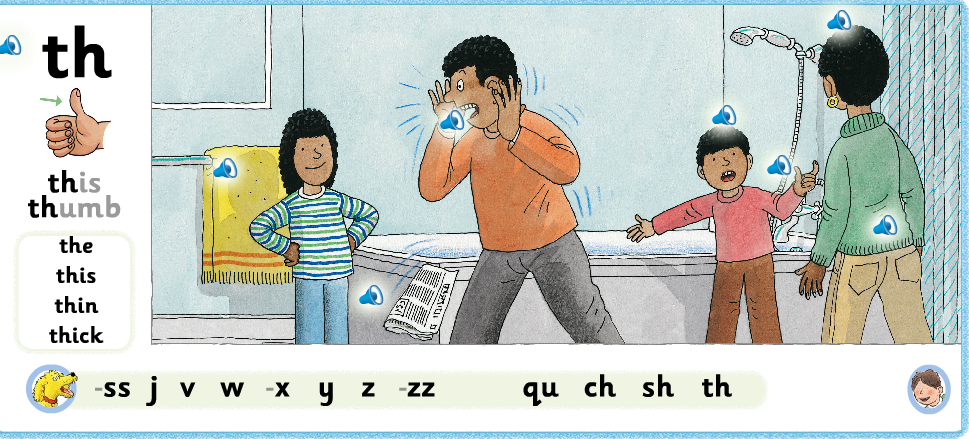 Look at the page together. Talk about what is happening in the picture. Which characters can they see? What are they? Encourage your child to speak in sentences. Spot the things in the picture with the sound /th/ in them. ( bathtowel, bath, teeth, brother, mother, clothes) Can your child say where the sound is in each word, the beginning, the middle or the end. Say the sound together. Say “th as in this thumb” encourage your child to say the sound. Talk about th being a digraph, two letters that make one sound. It also makes either a soft or a harder sound depending on which word it is in. https://www.youtube.com/watch?v=ziEHM3IPVY4 Blend to read section.  Look at the words in the box, the, this, thin, thick. Encourage your child to say the individual sounds and then blend the sounds to make a word.  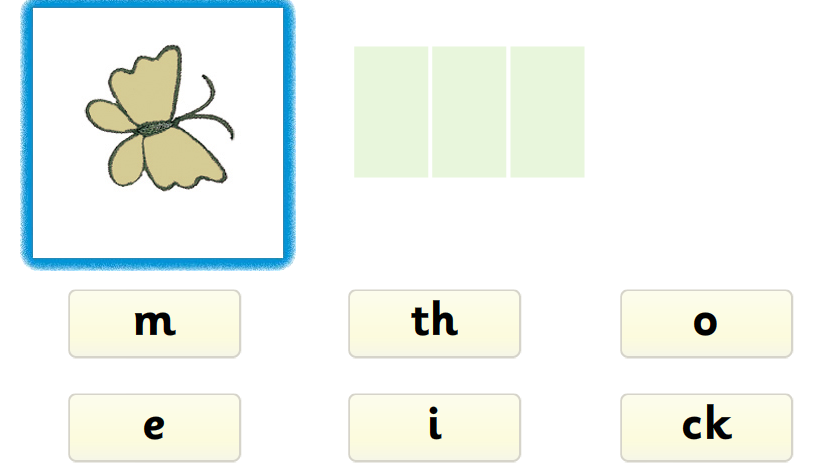 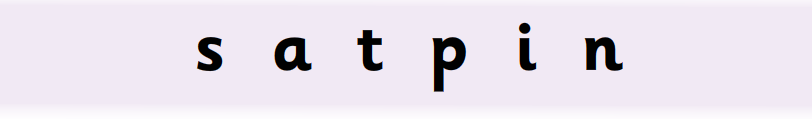 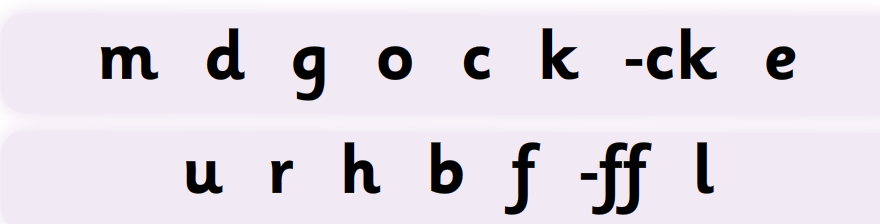 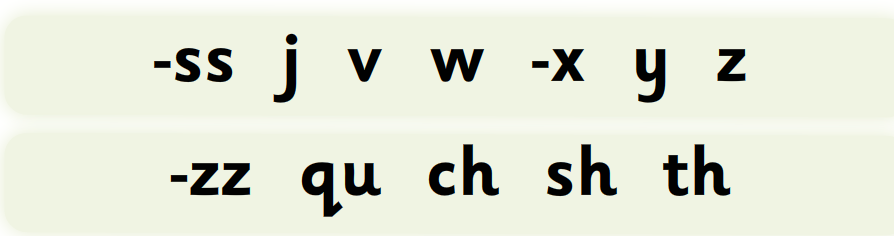 